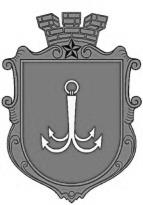                           ОДЕСЬКА МІСЬКА РАДА                                      ПОСТІЙНА КОМІСІЯЗ ПИТАНЬ ЖИТЛОВО – КОМУНАЛЬНОГО ГОСПОДАРСТВА ________________№_________________на №______________від______________ПРОТОКОЛзасідання постійної комісії03 вересня 2021 року, 10:00Кабінет № 307, пл. Думська, 1ПРИСУТНІ:Голова комісії: Іваницький О.В.Заступник голови комісії: Наумчак В.А.Секретар комісії: Асауленко О.В.Члени комісії: Авдєєв О.Р., Едельман О.В., Шеремет О.Г.Директор Департаменту міського господарства Одеської міської                 ради – Мостовських Н.І.Заступник директора Департаменту міського господарства Одеської міської ради – Пятаєва О.В.Директор Комунального підприємства «Теплопостачання міста                  Одеси» – Позднякова Г.І.Заступник директора Юридичного департаменту Одеської міської ради – Жилкіна Т.П.Помічники депутатів Одеської міської ради, представники                     громадськості, ЗМІ.ПОРЯДОК ДЕННИЙ1	Питання Департаменту міського господарства Одеської міської ради1.1.	Про розгляд питання щодо виділення Комунальному підприємству «Теплопостачання міста Одеси» коштів з бюджету територіальної громади міста Одеси на 2021 рік у частині компенсації витрат на надання населенню та іншим групам споживачів м. Одеси послуг із централізованого опалення та постачання теплової енергії, що становлять загальний економічний інтерес.1.2.	Про проєкт рішення «Про внесення змін до Міської цільової програми благоустрою м. Одеси на 2018-2021 роки, затвердженої рішенням Одеської  міської ради від 12 грудня 2018 року № 4004-VII».1.3.	Про проєкт рішення «Про внесення змін до Міської цільової програми розвитку житлового господарства м. Одеси на 2017-2021 роки, затвердженої рішенням Одеської міської ради від 26 липня 2017 року                                  № 2267-VІІ».1.4.	Про проєкт рішення «Про надання згоди на прийняття з державної до комунальної власності територіальної громади м. Одеси квартир від Філії «Управління «Укргазтехзв’язок» Акціонерного товариства «Укртрансгаз».1.5.		Про проєкт рішення «Про внесення змін до Міської комплексної програми енергоефективності у м. Одесі на 2017-2021 роки, затвердженої рішенням Одеської міської ради від 04 жовтня 2017 року № 2449-VII».1.1.	СЛУХАЛИ: інформацію Позднякової Г.І., Мостовських Н.І. по питанню щодо виділення Комунальному підприємству «Теплопостачання міста Одеси» коштів з бюджету територіальної громади міста Одеси на 2021 рік у частині компенсації витрат на надання населенню та іншим групам споживачів м. Одеси послуг із централізованого опалення та постачання теплової енергії, що становлять загальний економічний інтерес (лист Департаменту міського господарства Одеської міської ради від 28.08.2021 р. № 1787/2-мр додається).ВИСТУПИЛИ: Іваницький О.В., Авдєєв О.Р., Асауленко О.В., Жилкіна Т.П., Наумчак В.А., Едельман О.В.ВИСНОВКИ ТА РЕКОМЕНДАЦІЇ КОМІСІЇ: Підтримати пропозицію щодо виділення Комунальному підприємству «Теплопостачання міста Одеси» коштів з бюджету територіальної громади міста Одеси на 2021 рік у частині компенсації витрат на надання населенню та іншим групам споживачів м. Одеси послуг із централізованого опалення та постачання теплової енергії, що становлять загальний економічний інтерес.РЕЗУЛЬТАТ ГОЛОСУВАННЯ:«за» - 3; «проти» - 0; «утримались» - 1 (Асауленко О.В.); «не голосували» - 2 (Авдєєв О.Р., Едельман О.В.)Рішення не прийнято1.2.	СЛУХАЛИ: інформацію Мостовських Н.І. по проєкту рішення «Про внесення змін до Міської цільової програми благоустрою м. Одеси на 2018-2021 роки, затвердженої рішенням Одеської  міської ради від 12 грудня 2018 року № 4004-VII» (лист Департаменту міського господарства Одеської міської ради від 30.08.2021 р. № 1793/2-мр додається).ВИСТУПИЛИ: Іваницький О.В., Авдєєв О.Р.ВИСНОВКИ ТА РЕКОМЕНДАЦІЇ КОМІСІЇ:Рекомендувати до розгляду проєкт рішення «Про внесення змін до Міської цільової програми благоустрою м. Одеси на 2018-2021 роки, затвердженої рішенням Одеської  міської ради від 12 грудня 2018 року                    № 4004-VII» та доручити Департаменту міського господарства Одеської міської ради завізувати зазначений проєкт рішення відповідно до вимог Регламенту Одеської міської ради VIIІ скликання.РЕЗУЛЬТАТ ГОЛОСУВАННЯ:«за» - 6; «проти» - 0; «утримались» - 0; «не голосували» - 0Рішення прийнято1.3.	СЛУХАЛИ: інформацію Мостовських Н.І. по проєкту рішення «Про внесення змін до Міської цільової програми розвитку житлового господарства м. Одеси на 2017-2021 роки, затвердженої рішенням Одеської міської ради від 26 липня 2017 року № 2267-VІІ» (лист Департаменту міського господарства Одеської міської ради від 30.08.2021 р. № 1792/2-мр додається).ВИСТУПИЛИ: Іваницький О.В., Авдєєв О.Р.ВИСНОВКИ ТА РЕКОМЕНДАЦІЇ КОМІСІЇ: Рекомендувати до розгляду проєкт рішення «Про внесення змін до Міської цільової програми розвитку житлового господарства м. Одеси                      на 2017-2021 роки, затвердженої рішенням Одеської міської ради від 26 липня 2017 року № 2267-VІІ» та доручити Департаменту міського господарства Одеської міської ради завізувати зазначений проєкт рішення відповідно до вимог Регламенту Одеської міської ради VIIІ скликання.РЕЗУЛЬТАТ ГОЛОСУВАННЯ:«за» - 6; «проти» - 0; «утримались» - 0; «не голосували» - 0Рішення прийнято1.4.	СЛУХАЛИ: інформацію Мостовських Н.І. по проєкту рішення «Про надання згоди на прийняття з державної до комунальної власності територіальної громади м. Одеси квартир від Філії «Управління «Укргазтехзв’язок» Акціонерного товариства «Укртрансгаз»                                     (лист Департаменту міського господарства Одеської міської ради                                 від 02.09.2021 р. № 1848/2-мр додається).ВИСТУПИЛИ: Іваницький О.В.ВИСНОВКИ ТА РЕКОМЕНДАЦІЇ КОМІСІЇ: Рекомендувати до розгляду проєкт рішення «Про надання згоди на прийняття з державної до комунальної власності територіальної громади м. Одеси квартир від Філії «Управління «Укргазтехзв’язок» Акціонерного товариства «Укртрансгаз» та доручити Департаменту міського господарства Одеської міської ради завізувати зазначений проєкт рішення відповідно до вимог Регламенту Одеської міської ради VIIІ скликання.РЕЗУЛЬТАТ ГОЛОСУВАННЯ:«за» - 6; «проти» - 0; «утримались» - 0; «не голосували» - 0Рішення прийнято1.5.	СЛУХАЛИ: інформацію Мостовських Н.І. по проєкту рішення «Про внесення змін до Міської комплексної програми енергоефективності у                    м. Одесі на 2017-2021 роки, затвердженої рішенням Одеської міської ради від 04 жовтня 2017 року № 2449-VII» (лист Департаменту міського господарства Одеської міської ради від 02.08.2021 р. № 1845/2-мр додається).ВИСТУПИЛИ: Іваницький О.В.ВИСНОВКИ ТА РЕКОМЕНДАЦІЇ КОМІСІЇ: Рекомендувати до розгляду проєкт рішення «Про внесення змін до Міської комплексної програми енергоефективності у м. Одесі                                               на 2017-2021 роки, затвердженої рішенням Одеської міської ради від 04 жовтня 2017 року № 2449-VII» та доручити Департаменту міського господарства Одеської міської ради завізувати зазначений проєкт рішення відповідно до вимог Регламенту Одеської міської ради VIIІ скликання.РЕЗУЛЬТАТ ГОЛОСУВАННЯ:«за» - 5; «проти» - 0; «утримались» - 1 (Асауленко О.В.); «не голосували» - 0Рішення прийнятоГолова комісії							О.В. ІваницькийСекретар комісії							О.В. Асауленкопл. Думська, 1, м. Одеса, 65026, Україна